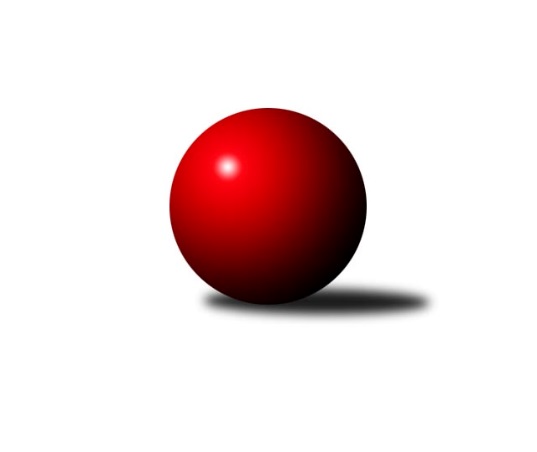 Č.17Ročník 2018/2019	20.2.2019Nejlepšího výkonu v tomto kole: 1727 dosáhlo družstvo: KK SCI Jihlava Krajská soutěž Vysočiny B 2018/2019Výsledky 17. kolaSouhrnný přehled výsledků:TJ BOPO Třebíč C	- TJ Spartak Velké Meziříčí B	5:1	1579:1499	7.0:1.0	20.2.TJ Start Jihlava C	- TJ Spartak Velké Meziříčí A	5:1	1619:1543	6.0:2.0	20.2.TJ Třebíč D	- KK SCI Jihlava 	0:6	1688:1727	4.0:4.0	20.2.Tabulka družstev:	1.	TJ Start Jihlava C	15	11	1	3	58.0 : 32.0 	67.0 : 53.0 	 1548	23	2.	TJ Třebíč D	15	10	0	5	55.0 : 35.0 	71.0 : 49.0 	 1646	20	3.	KK SCI Jihlava	15	9	0	6	59.0 : 31.0 	64.0 : 56.0 	 1634	18	4.	TJ Spartak Velké Meziříčí A	15	9	0	6	51.0 : 39.0 	67.5 : 52.5 	 1630	18	5.	TJ BOPO Třebíč C	14	5	1	8	33.0 : 51.0 	53.5 : 58.5 	 1515	11	6.	TJ Nové Město na Moravě C	14	4	0	10	33.0 : 51.0 	52.0 : 60.0 	 1537	8	7.	TJ Spartak Velké Meziříčí B	14	2	0	12	17.0 : 67.0 	33.0 : 79.0 	 1528	4Podrobné výsledky kola:	 TJ BOPO Třebíč C	1579	5:1	1499	TJ Spartak Velké Meziříčí B	Martin Kantor	 	 218 	 197 		415 	 2:0 	 379 	 	191 	 188		František Lavický	Dominika Štarková	 	 197 	 189 		386 	 2:0 	 358 	 	176 	 182		Josef Lavický	Zdeňka Kolářová	 	 184 	 198 		382 	 1:1 	 396 	 	182 	 214		Jaroslav Mátl	Jiří Frantík	 	 191 	 205 		396 	 2:0 	 366 	 	171 	 195		Rudolf Krejskarozhodčí: vedoucí družstvaNejlepší výkon utkání: 415 - Martin Kantor	 TJ Start Jihlava C	1619	5:1	1543	TJ Spartak Velké Meziříčí A	Vendula Pospíchalová	 	 196 	 215 		411 	 2:0 	 380 	 	178 	 202		Kateřina Mičková	Miroslav Berka	 	 185 	 201 		386 	 2:0 	 332 	 	161 	 171		Jan Mička	Petr Hlaváček	 	 221 	 205 		426 	 2:0 	 414 	 	214 	 200		Bohumil Lavický	Jiří Cháb st.	 	 202 	 194 		396 	 0:2 	 417 	 	209 	 208		Jiří Starýrozhodčí: Cháb JiříNejlepší výkon utkání: 426 - Petr Hlaváček	 TJ Třebíč D	1688	0:6	1727	KK SCI Jihlava 	Aneta Berounová	 	 235 	 203 		438 	 1:1 	 441 	 	217 	 224		Miroslav Matějka	Martin Michal	 	 204 	 236 		440 	 1:1 	 448 	 	214 	 234		Jiří Chalupa	Libor Nováček	 	 226 	 207 		433 	 1:1 	 442 	 	210 	 232		Svatopluk Birnbaum	Petr Picmaus	 	 218 	 159 		377 	 1:1 	 396 	 	200 	 196		Vladimír Dočekalrozhodčí: vedoucí družstevNejlepší výkon utkání: 448 - Jiří ChalupaPořadí jednotlivců:	jméno hráče	družstvo	celkem	plné	dorážka	chyby	poměr kuž.	Maximum	1.	Libor Nováček 	TJ Třebíč D	432.40	300.1	132.3	5.2	3/4	(483)	2.	Svatopluk Birnbaum 	KK SCI Jihlava 	427.46	291.4	136.1	4.4	4/4	(453)	3.	Jiří Chalupa 	KK SCI Jihlava 	425.78	303.4	122.4	7.6	4/4	(465)	4.	Bohumil Lavický 	TJ Spartak Velké Meziříčí A	425.11	291.6	133.5	4.1	4/4	(465)	5.	Tomáš Brátka 	TJ Třebíč D	417.29	293.8	123.5	9.5	4/4	(462)	6.	Jiří Starý 	TJ Spartak Velké Meziříčí A	416.78	288.6	128.2	6.3	4/4	(459)	7.	Katka Moravcová 	TJ Nové Město na Moravě C	413.92	288.8	125.1	8.2	4/4	(445)	8.	Miroslav Matějka 	KK SCI Jihlava 	410.72	284.5	126.3	9.7	3/4	(444)	9.	Zdeněk Kováč 	TJ Spartak Velké Meziříčí A	408.90	287.0	121.9	9.6	3/4	(452)	10.	Martin Michal 	TJ Třebíč D	408.55	280.3	128.3	7.6	4/4	(440)	11.	Petr Picmaus 	TJ Třebíč D	402.67	275.7	127.0	7.5	4/4	(429)	12.	Jaroslav Mátl 	TJ Spartak Velké Meziříčí B	398.97	283.1	115.8	9.8	4/4	(453)	13.	Martin Kantor 	TJ BOPO Třebíč C	398.37	277.0	121.4	9.6	3/4	(420)	14.	Libuše Kuběnová 	TJ Nové Město na Moravě C	395.96	283.7	112.3	9.8	4/4	(428)	15.	Jan Mička 	TJ Spartak Velké Meziříčí A	395.33	276.3	119.1	10.1	3/4	(452)	16.	Jiří Cháb  st.	TJ Start Jihlava C	393.17	285.9	107.3	10.2	4/4	(419)	17.	Robert Birnbaum 	KK SCI Jihlava 	391.04	281.6	109.4	11.6	4/4	(442)	18.	Josef Lavický 	TJ Spartak Velké Meziříčí B	387.44	276.8	110.7	13.3	3/4	(418)	19.	Dušan Kamenský 	TJ Spartak Velké Meziříčí B	386.80	281.3	105.5	12.3	3/4	(431)	20.	Antonín Kestler 	TJ Start Jihlava C	386.44	283.0	103.4	12.3	4/4	(413)	21.	Zdeňka Kolářová 	TJ BOPO Třebíč C	383.75	280.1	103.7	14.0	4/4	(410)	22.	Vladimír Dočekal 	KK SCI Jihlava 	383.22	263.1	120.2	9.7	3/4	(419)	23.	Radek Horký 	TJ Nové Město na Moravě C	382.00	272.7	109.3	12.8	3/4	(408)	24.	Jiří Frantík 	TJ BOPO Třebíč C	381.75	273.1	108.6	12.5	4/4	(425)	25.	Dominika Štarková 	TJ BOPO Třebíč C	381.55	275.0	106.6	11.8	4/4	(420)	26.	František Korydek 	TJ Spartak Velké Meziříčí A	380.75	277.5	103.2	11.0	4/4	(412)	27.	Rudolf Krejska 	TJ Spartak Velké Meziříčí B	373.81	275.1	98.7	13.6	3/4	(435)	28.	Miluše Svobodová 	TJ Nové Město na Moravě C	370.67	272.3	98.4	14.1	3/4	(400)	29.	Marta Tkáčová 	TJ Start Jihlava C	368.45	271.2	97.3	14.5	4/4	(413)	30.	Petra Svobodová 	TJ Nové Město na Moravě C	367.83	274.7	93.1	13.4	3/4	(401)	31.	Nikola Vestfálová 	TJ Start Jihlava C	366.75	263.8	103.0	14.5	4/4	(421)	32.	Anna Sedláková 	TJ BOPO Třebíč C	366.11	267.1	99.1	15.8	3/4	(386)	33.	František Lavický 	TJ Spartak Velké Meziříčí B	363.96	270.1	93.9	16.0	4/4	(387)	34.	Jozef Lovíšek 	TJ Nové Město na Moravě C	345.50	258.5	87.0	16.6	4/4	(410)		Zdeněk Toman 	TJ Třebíč D	442.79	293.5	149.3	3.1	2/4	(463)		Petr Hlaváček 	TJ Start Jihlava C	438.58	301.0	137.6	4.2	2/4	(461)		Vendula Pospíchalová 	TJ Start Jihlava C	427.25	294.9	132.3	4.6	2/4	(457)		Miroslav Berka 	TJ Start Jihlava C	415.33	293.5	121.8	6.2	2/4	(440)		Aneta Berounová 	TJ Třebíč D	414.63	297.9	116.8	10.4	2/4	(438)		Kateřina Mičková 	TJ Spartak Velké Meziříčí A	401.65	282.1	119.6	10.5	2/4	(429)		Vladimír Bartoš 	TJ Nové Město na Moravě C	400.50	285.5	115.0	12.0	1/4	(424)		Hana Dinnebierová 	TJ Start Jihlava C	375.75	275.5	100.3	13.5	2/4	(400)		Sebastián Zavřel 	TJ Start Jihlava C	374.50	265.2	109.3	10.7	2/4	(387)		Miloslav Toman 	TJ Třebíč D	370.00	281.0	89.0	16.0	1/4	(370)		Jiří Pavlas 	TJ Třebíč D	364.38	278.3	86.1	15.6	2/4	(418)		Gabriela Malá 	TJ BOPO Třebíč C	348.00	243.0	105.0	13.0	2/4	(376)Sportovně technické informace:Starty náhradníků:registrační číslo	jméno a příjmení 	datum startu 	družstvo	číslo startu25601	Aneta Berounová	20.02.2019	TJ Třebíč D	5x
Hráči dopsaní na soupisku:registrační číslo	jméno a příjmení 	datum startu 	družstvo	Program dalšího kola:18. kolo27.2.2019	st	17:00	TJ Nové Město na Moravě C - TJ BOPO Třebíč C	27.2.2019	st	18:30	TJ Start Jihlava C - TJ Třebíč D	27.2.2019	st	19:30	KK SCI Jihlava  - TJ Spartak Velké Meziříčí A	Nejlepší šestka kola - absolutněNejlepší šestka kola - absolutněNejlepší šestka kola - absolutněNejlepší šestka kola - absolutněNejlepší šestka kola - dle průměru kuželenNejlepší šestka kola - dle průměru kuželenNejlepší šestka kola - dle průměru kuželenNejlepší šestka kola - dle průměru kuželenNejlepší šestka kola - dle průměru kuželenPočetJménoNázev týmuVýkonPočetJménoNázev týmuPrůměr (%)Výkon10xJiří ChalupaKK SCI Jihlava 4484xMartin KantorBOPO C1124158xSvatopluk BirnbaumKK SCI Jihlava 44212xJiří ChalupaKK SCI Jihlava 109.254484xMiroslav MatějkaKK SCI Jihlava 4419xSvatopluk BirnbaumKK SCI Jihlava 107.784424xMartin MichalTřebíč D4402xMiroslav MatějkaKK SCI Jihlava 107.544412xAneta BerounováTřebíč D4384xMartin MichalTřebíč D107.34409xLibor NováčekTřebíč D4335xJaroslav MátlVel. Meziříčí B106.87396